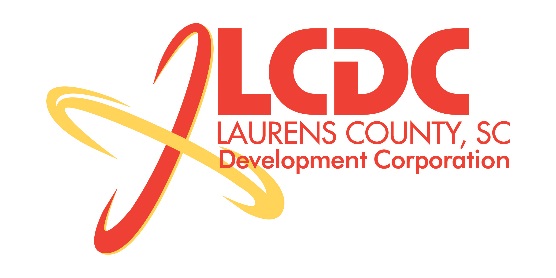 Board Meeting Tuesday, July 16, 201311:30amLaurens County Chamber of Commerce MEETING AGENDA	Welcome / Call to Order / Invocation – Jim Coleman Approval of Agenda – Jim Coleman  	2013 Strategic Plan Overview – Marvin Moss Approval of 5/21/13 Minutes – Jim Coleman Review of May & June Financials – Theresa GilleBusiness/ReportsOverview of  2012 Audit – Toni McKinleyExisting Industry/Retail Update – Jon ColemanEconomic Development Update – Marvin MossLaurens First Update – Dale SatterfieldCEDC Update – Collie LehnSpec Building Update – Marvin MossOther BusinessExecutive Session (if needed)Adjourn